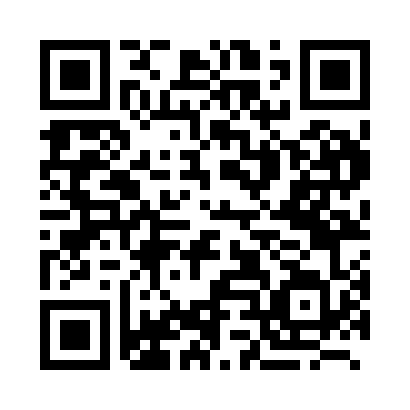 Prayer times for Satgachi, BangladeshWed 1 May 2024 - Fri 31 May 2024High Latitude Method: NonePrayer Calculation Method: University of Islamic SciencesAsar Calculation Method: ShafiPrayer times provided by https://www.salahtimes.comDateDayFajrSunriseDhuhrAsrMaghribIsha1Wed4:075:2912:023:306:357:572Thu4:065:2812:013:296:357:573Fri4:055:2712:013:296:367:584Sat4:045:2712:013:296:367:595Sun4:035:2612:013:296:377:596Mon4:025:2512:013:296:378:007Tue4:025:2512:013:286:388:018Wed4:015:2412:013:286:388:029Thu4:005:2312:013:286:398:0210Fri3:595:2312:013:286:398:0311Sat3:585:2212:013:286:408:0412Sun3:585:2212:013:276:408:0413Mon3:575:2112:013:276:418:0514Tue3:565:2112:013:276:418:0615Wed3:555:2012:013:276:428:0716Thu3:555:2012:013:276:428:0717Fri3:545:1912:013:276:438:0818Sat3:535:1912:013:266:438:0919Sun3:535:1812:013:266:448:0920Mon3:525:1812:013:266:448:1021Tue3:525:1712:013:266:458:1122Wed3:515:1712:013:266:458:1223Thu3:515:1712:013:266:468:1224Fri3:505:1612:013:266:468:1325Sat3:505:1612:013:266:478:1426Sun3:495:1612:023:266:478:1427Mon3:495:1612:023:266:488:1528Tue3:485:1512:023:266:488:1629Wed3:485:1512:023:266:498:1630Thu3:485:1512:023:266:498:1731Fri3:475:1512:023:266:508:17